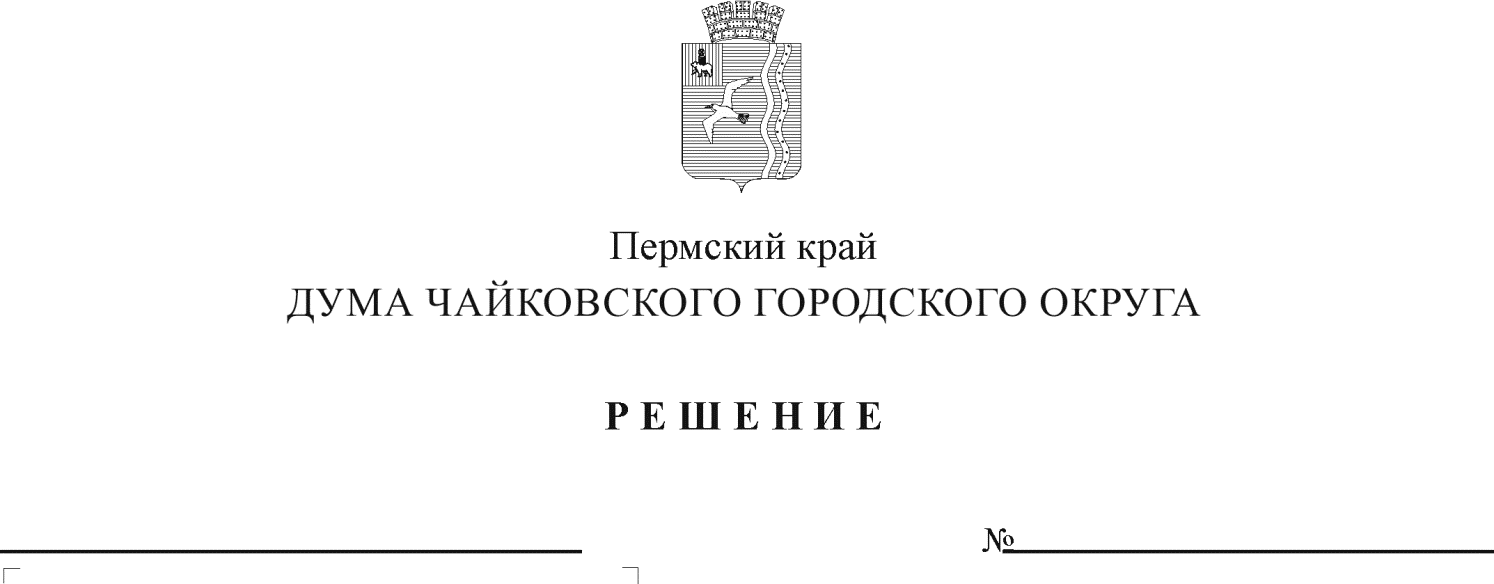 В соответствии с Гражданским кодексом Российской Федерации, Федеральным законом от 6 октября 2003 г. № 131-ФЗ «Об общих принципах организации местного самоуправления в Российской Федерации», Федеральным законом от 26 июля 2006 г. № 135-ФЗ «О защите конкуренции», Уставом Чайковского городского округа, решением Думы Чайковского городского округа от 22 сентября 2021 г. № 543 «О рассмотрении требования об устранении коррупциогенных факторов в Положении о порядке сдачи в аренду муниципального имущества, являющегося собственностью Чайковского городского округа, утвержденном решением Думы Чайковского городского округа от 24.03.2021 № 475»ДУМА ЧАЙКОВСКОГО ГОРОДСКОГО ОКРУГА РЕШАЕТ:1. Внести в Положение о порядке сдачи в аренду муниципального имущества, являющегося собственностью Чайковского городского округа, утвержденное решением Думы Чайковского городского округа от 24 марта 2021 г. № 475 «Об утверждении Положения о порядке сдачи в аренду муниципального имущества, являющегося собственностью Чайковского городского округа» следующие изменения:1.1. пункт 2.6. изложить в следующей редакции:«2.6. Порядок и сроки подачи заявлений о предоставлении в аренду муниципального имущества, не закрепленного на праве хозяйственного ведения или оперативного управления, определяются Административными регламентами по предоставлению муниципальной услуги «Предоставление муниципального имущества по договорам аренды, безвозмездного пользования, доверительного управления, иным договорам, предусматривающим переход прав владения и (или) пользования без проведения конкурсов или аукционов на право заключения этих договоров», «Предоставление в аренду муниципального имущества»;1.2. раздел 7 изложить в следующей редакции:«7.1. Муниципальные унитарные, казенные предприятия (далее по тексту - предприятия), муниципальные бюджетные, казенные или автономные учреждения (далее по тексту - учреждения) передают в аренду муниципальное недвижимое имущество при наличии письменного согласия Управления земельно-имущественных отношений администрации Чайковского городского округа, осуществляющего права собственника имущества (далее Уполномоченный орган). Получение решения о даче согласия на передачу муниципального имущества в аренду является обязательным как при проведении торгов, так и заключения на новый срок (пролонгация) договора либо заключения договора в случаях, установленных Федеральным законом о защите конкуренции.7.1.1 Для получения согласия на передачу муниципального имущества в аренду в соответствии с пунктом 5.2.1. настоящего Положения предприятия и учреждения направляют в Уполномоченный орган до размещения информационного сообщения о проведении торгов на заключение договора аренды: - заявление, подписанное руководителем предприятия, учреждения, с пояснением необходимости передачи имущества и указанием площади планируемого к передаче имущества; - положительное заключение отраслевого (функционального) органа администрации Чайковского городского округа, осуществляющего функции Учредителя предприятия, Учредителя учреждения с пояснением сохранения возможности осуществления предприятием, учреждением деятельности, предусмотренной их учредительными документами при сдаче муниципального имущества в аренду;- отрицательное заключение отраслевого (функционального) органа администрации Чайковского городского округа, осуществляющего функции Учредителя предприятия, Учредителя учреждения в случае если передача муниципального имущества в аренду лишает предприятие, учреждение возможности осуществлять деятельность, цели и виды которой определены его уставом и возможность передачи в аренду муниципального имущества не предусмотрена уставом муниципального предприятия или учреждения;  - расчет арендной платы, осуществленный в соответствии с разделом 3 настоящего Положения;- копию кадастрового паспорта для объектов недвижимости и (или) поэтажный план и экспликации из него, паспорт и(или) инвентарную карточку для движимого имущества;7.1.2 Для получения согласия на передачу муниципального имущества в аренду в соответствии с пунктом 5.2.2. настоящего Положения предприятия и учреждения направляют в Уполномоченный орган до заключения на новый срок (пролонгация) договора либо заключения договора в случаях, установленных Федеральным законом о защите конкуренции:- заявление, подписанное руководителем предприятия, учреждения, с пояснением необходимости передачи имущества, площади планируемого к передаче имущества и указанием наименования Арендатора физического либо юридического лица;- положительное заключение отраслевого (функционального) органа администрации Чайковского городского округа, осуществляющего функции Учредителя предприятия, Учредителя учреждения с пояснением сохранения возможности осуществления предприятием, учреждением деятельности, предусмотренной их учредительными документами при сдаче муниципального имущества в аренду;- отрицательное заключение отраслевого (функционального) органа администрации Чайковского городского округа, осуществляющего функции Учредителя предприятия, Учредителя учреждения в случае если передача муниципального имущества в аренду лишает предприятие, учреждение возможности осуществлять деятельность, цели и виды которой определены его уставом и возможность передачи в аренду муниципального имущества не предусмотрена уставом муниципального предприятия или учреждения;  - расчет арендной платы, осуществленного в соответствии с разделом 3 настоящего Положения;- копию кадастрового паспорта для объектов недвижимости и (или) поэтажный план и экспликации из него, паспорт и (или) инвентарную карточку для движимого имущества.7.2. Уполномоченный орган в течение 10 дней со дня поступления пакета документов на передачу муниципального имущества предприятием, учреждением в аренду рассматривает их и принимает решение о даче согласия на передачу муниципального имущества в аренду либо об отказе в даче согласия.Решение оформляется в форме письма за подписью руководителя Уполномоченного органа.7.2.1 Решение об отказе в даче согласия на предоставление муниципального имущества предприятием, учреждением в аренду принимается в случаях, если:7.2.1.1 в представленных документах содержится неполная информация, и перечень направленных документов не соответствует перечню, указанному в пунктах 7.1.1 и 7.1.2 настоящего Положения;7.2.1.2 в представленных документах содержится отрицательное заключение отраслевого (функционального) органа администрации Чайковского городского округа, осуществляющего функции Учредителя предприятия, Учредителя учреждения.7.2.2 После получения решения о даче согласия на передачу муниципального имущества в аренду предприятие, учреждение Чайковского городского округа принимает одно из решений:7.2.2.1 о проведении торгов на предоставление муниципального имущества в аренду на основании приказа ФАС. Разрабатывают проект локального акта, конкурсную либо аукционную документацию, проект договора аренды и проводят мероприятия по размещению конкурсной либо аукционной документации на официальном сайте Российской Федерации для размещения информации о проведении торгов и заключают договор аренды по результатам проведенных торгов;7.2.2.2 о заключении на новый срок (пролонгация) договора аренды;7.2.2.3 о заключении договора аренды без проведения торгов на основании Федерального закона о защите конкуренции».2. Опубликовать решение в газете «Огни Камы» и разместить на официальном сайте администрации Чайковского городского округа.3. Решение вступает в силу после его официального опубликования.4. Контроль за исполнением решения возложить на комиссию по бюджетной и налоговой политике.Председатель Думы Чайковского городского округаГлава городского округа – Глава администрации Чайковского городского округа                                   М.Н. Шубин                                                    Ю.Г. Востриков  